令和元年10月15日　関係中学校長　殿鹿児島県立野田女子高等学校校　 　長　 　下　園　　聡第2回中学生とその保護者のための学校説明会の開催について（お願い）　時下，貴職におかれましては，ますます御清祥のこととお喜び申し上げます。日頃より，本校教育活動に御理解・御協力をいただきまして，感謝申し上げます。　さて標記の件について，別紙の保護者宛案内文を3年生女子生徒へ増刷して配布していただき，保護者の皆様へ案内をお願いしたいと存じます。別紙にて参加予定者回答も併せてお願いしたいと存じます。記１　日　時    令和元年11月17日（日）受付12:40～12:55，説明会13:00～14:00２　会　場　　本校会議室３　対　象　　中学3年生女子生徒及びその保護者（保護者のみでも構いません）４　定　員　　なし５　駐車場　　校内の駐車場をご利用ください。６　中止の場合について　　中止の場合は本校ブログに前日15:00に掲載します。なお，延期はありません。http://noda.edu.pref.kagoshima.jp/blog/　携帯からも右下QRコードでもアクセス可です。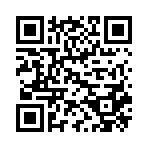 ８　申し込みについて申込書（生徒・保護者用）及び申込一覧表(中学校とりまとめ用)を，各学校でまとめていただき，11月8日（金）までに提出してください。＊申込書（生徒・保護者用）は，生徒数分増刷してお使いください。（2）希望者がいない場合は，申込一覧表(中学校とりまとめ用)の提出は不要です。（3）当日参加も可能です。座席や資料等の準備の関係で，できるだけ今回お申し込みください。【問合せ先】